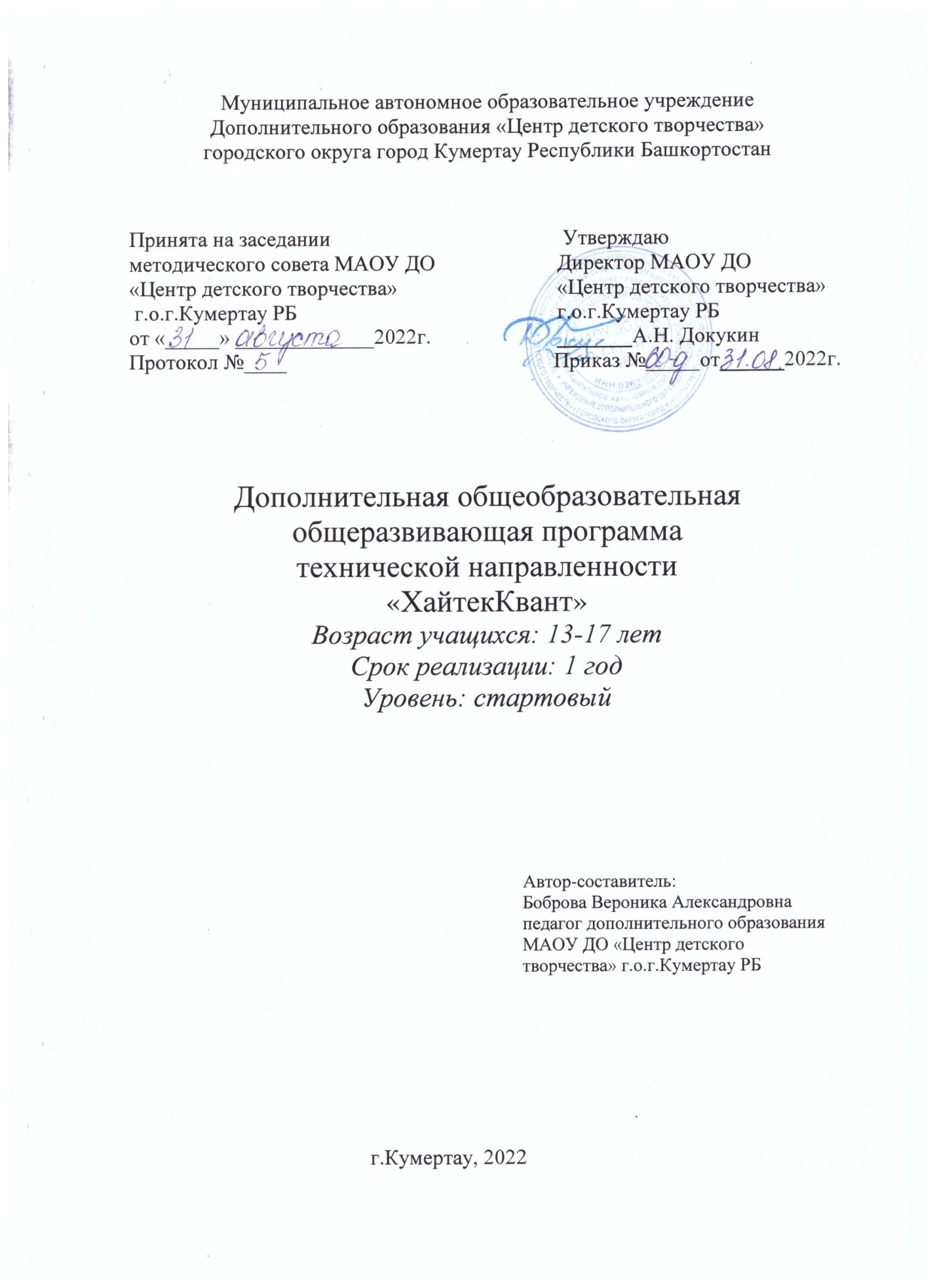  Содержание дополнительной общеобразовательнойобщеразвивающей программыРаздел № 1. «Комплекс основных характеристик программы»:Пояснительная записка	2 стр.Цель и задачи программы	7 стр.Содержание программы	8 стр.Планируемые результаты	12 стр.Раздел № 2. «Комплекс организационно-педагогических условий»:Календарный учебный график	13 стр.Условия реализации программы	13 стр.Формы аттестации	13стр.Оценочные материалы	14 стр.Методические материалы	17 стр.Воспитательная программа и воспитательный план	17 стр.Список литературы	20 стр.Приложение 1	23 стр.Приложение 2	28 стр.Тест по машиной обработке …………………………………….29 стр.Тест по компьютерной графике…………………………………32 стр.Раздел № 1. Комплекс основных характеристик программы1.1 Пояснительная запискаВ рамках Стратегии-2030, все более востребованными становятся профессии технического профиля. Развитие производительных сил невозможно без технического образования. Залог успешной реализации в профессиях промышленной отрасли – с ранних лет учиться работать с современными станками, разбираться в азах механической обработки и иметь чёткое представление о работе инженера на предприятии: какое бывает оборудование, какие используются материалы и как изготавливать детали.Дополнительная  общеобразовательная общеразвивающая программа «ХайтекКвант»  дает начальные профессиональные компетенции в инженерной среде. Слово «хайтек» переводится с английского как «самые новые и прогрессивные технологии современности». Это высокая технология, которая сегодня доступна обычным школьникам.Нормативно-правовую базу разработки программы составляют:Федеральным Законом РФ от 29.12.2012 г. № 273 «Об образовании в Российской Федерации» (в редакции Федерального закона от 31.07.2020 г. №304-ФЗ «О внесении изменений в Федеральный закон «Об образовании в Российской Федерации» по вопросам воспитания обучающихся»);Приказом Министерства Просвещения Российской Федерации от 09.11.2018 г. № 196 «Об утверждении порядка организации и осуществления образовательной деятельности по дополнительным общеобразовательным программам» (далее – Приказ № 196); Приказом Министерства Просвещения Российской Федерации от 30.09.2020 г. № 533 «О внесении изменений в порядок организации и осуществления образовательной деятельности по дополнительным общеобразовательным программам, утверждённый приказом Министерства Просвещения Российской Федерации от 9 ноября 2018 г.  № 196» (далее – Приказ № 533);Распоряжением Правительства РФ от 04.09.2014 г. № 1726-р «Об утверждении Концепции развития дополнительного образования детей»;Распоряжением Правительства Российской Федерации от 29 мая 2015 года № 996-р «Стратегия развития воспитания в Российской Федерации на период до 2025 года»; Постановлением Главного государственного санитарного врача Российской Федерации от 28 сентября 2020 г. № 28 «Об утверждении санитарных правил СП 2.4.3648-20 «Санитарно-эпидемиологические требования к организациям воспитания и обучения, отдыха и оздоровления детей и молодёжи» (далее – СП 2.4.3648-20);Приказом Министерства Просвещения Российской Федерации от 03.09.2019 №467 «Об утверждении Целевой модели развития региональных систем дополнительного образования детей»; Приоритетным проектом «Доступное дополнительное образование для детей». Протокол от 30.11.2016 №11 Совета при Президенте Российской Федерации по стратегическому развитию и приоритетным проектам;Письмом Министерства образования и науки РФ от 18.11.2015 г. №09-3242 «О направлении информации» (вместе с «Методическими рекомендациями по проектированию дополнительных общеразвивающих программ (включая разноуровневые программы)».Положение о порядке разработки и утверждения дополнительных общеобразовательных программ МАОУ ДО «Центр детского творчества» г.о.г. Кумертау РБ.Направленность программы - техническая. Программа направлена на формирование навыков работы на высокотехнологичном оборудовании. Обучающиеся познакомятся с теорией решения изобретательских задач, основами инженерии, выполнят работы с электронными компонентами, поймут особенности и возможности высокотехнологичного оборудования и способы его практического применения, а также определят наиболее интересные направления для дальнейшего практического изучения, в том числе, основы начального технологического предпринимательства. Актуальность программы. Создание высокотехнологичных, наукоемких производств, оказывает значительное влияние на функционирование современного рынка труда и формирует новые требования к конкурентоспособным специалистам, особенно это касается профессионалов, которые связаны с высокотехнологичными отраслями производства.Новизна программы «ХайтекКвант» заключается в том, что основы изобретательства и инженерии, с которыми познакомятся ученики в рамках обучения, сформируют начальные знания и навыки для различных разработок и воплощения своих идей и проектов в жизнь с возможностью последующей их коммерциализации.Педагогическая целесообразность программы. Программа «ХайтекКвант» обеспечивает возможность знакомства с современными профессиями технической направленности. Освоение инженерных технологий подразумевает получение ряда базовых компетенций, владение которыми критически необходимо для развития изобретательства, инженерии и молодежного технологического предпринимательства, что необходимо любому специалисту на конкурентном рынке труда в STEAM-профессиях.Отличительной особенностью дополнительной общеразвивающей программы «ХайтекКвант» является реализация  в лаборатории детского технопарка «Квантолаб», в которой располагаются фрезерные и токарные станки ЧПУ, станки лазерной резки, 3D принтеры и другое оборудование, необходимое для выполнения ряда практических задач. Занятия проводятся в разновозрастных учебных группах с постоянным составом, не превышающим по численности 15 человек. Содержание программы предусматривает применение различных форм, методов и технологий обучения, основными из которых являются командная работа, проблемно- ситуативное обучение с применением метода кейсов, проектная работа. Преимущество метода кейсов заключается в его практической направленности, интерактивном формате и ориентации на ускоренное развитие конкретных навыков. Проектная работа дает возможность организовать учебную деятельность, возможность организовать учебную деятельность, соблюдая оптимальный баланс между теорией и практикой. Наравне с интеллектуальным развитием обучающихся, применение проектного метода обеспечивает их самостоятельность и активность, позволяет приобретать опыт социального взаимодействия, сплачивает, развивает коммуникативность. Проектная работа позволяет обучающимся раскрыть творческий потенциал, проявить инженерные и исследовательские способности.      Адресат программы. Дополнительная общеразвивающая программа «ХайтекКвант» предназначена для детей в возрасте 13-17 лет, без ограничений возможностей здоровья.      13-15 лет - подростковый период. Этот период считается «кризисным», такая оценка обусловлена многими качественными сдвигами в развитии подростка. Характерными новообразованиями подросткового возраста есть стремление к самообразованию и самовоспитанию, полная определенность склонностей и профессиональных интересов.     15-17 лет (ранняя юность). Главное психологическое приобретение ранней юности — это открытие своего внутреннего мира, внутреннее «Я». Главным измерением времени в самосознании является будущее, к которому он (она) себя готовит. Ведущая деятельность в этом возрасте — учебно-профессиональная, в процессе которой формируются такие новообразования, как мировоззрение, профессиональные интересы, самосознание, мечта и идеалы.      Юношеский возраст от 14 до 17 лет. В юношеском возрасте происходит интенсивное физиологическое и психическое развития. Особое значение в юношеском возрасте приобретает моральное воспитание, основные виды деятельности — учение и посильный труд, увеличивается диапазон социальных ролей и обязательств. Психическое развитие личности в юношеском возрасте тесно связано с обучением, трудовой деятельностью и усложнением общения со взрослыми. В связи с началом трудовой деятельности отношения между личностью и обществом значительно углубляются, что приводит к наиболее четкому пониманию своего места в жизни.      Занятия по данной программе пробуждают интерес к техническим профессиям, дают возможность за короткое время оценить учащимся, что они хотят реализовать в проектной деятельностиТехническое творчество служит эффективным средством выработки и совершенствования нравственных качеств личности в соответствии с этическими нормами, принятыми в нашем обществе, сознательного и ответственного отношения к учению и труду. Техническое творчество, как показал многолетний опыт, помогает решать также ряд практических задач подготовки учащихся к трудовой деятельности. Деятельность в техническом объединении способствует развитию технического творчества, вселяет в детей уверенность в собственных силах. Положительные эмоции, рождающиеся в результате успешной деятельности, создают ощущение благополучия, что, в свою очередь, благотворно влияет на общее отношение человека к окружающему мир. Исследования показали, что занятия в техническом объединении дают большие возможности для развития творческих способностей ребенка, его самоопределения. Они способствуют формированию положительной мотивации учения и общественно-полезной деятельности, изменяют отношение ребенка к процессу познания, развивают желание сделать что-то своими руками, широту интересов и любознательность. Занимаясь техническим творчеством, учащиеся могут практически применять и использовать полученные знания в различных областях техники, что в будущем облегчит им сознательный выбор профессии и последующее овладение специальностью.)Объем общеразвивающей программы составляет 144 часа в год.Срок освоения  программы определяется содержанием программы и составляет 1 год. Формы обучения:- очная;-очная-дистанционная (в период ограничительных и профилактических мер).Дистанционное обучение проводится в период ограничительных и профилактических мер. Во время дистанционного обучения занятия проводятся с использованием актуальных дистанционных технологий образовательной деятельности (видео-занятия, видеоконференция, презентации и онлайн- занятия и др.). Продолжительность занятия сокращается до 20 минут.  Во время онлайн-занятий проводится динамическая пауза, гимнастика для глаз.Режим занятий: 2 раза в неделю по 2 часа с перерывом между занятиями (всего 144 часа). Форма обучения - очная. Состав групп постоянный. Наполняемость группы 15 человек. Программа соответствует стартовому уровню.Предполагает использование и реализацию общедоступных и универсальных форм организации материала, минимальную сложность предлагаемого для освоения содержания программы. Особенности организации образовательного процесса: формы реализации образовательной программы-традиционная, с использованием дистанционных технологий. При изучении нового учебного материала используются рассказ, беседа, элементы лекции. Обучающиеся записывают основные теоретические понятия в тетрадь или воспринимают их устно. Наряду с записью применяются иллюстративные методы (демонстрация таблиц, схем, слайдов, видеоматериалов, чертежей, макетов). Для разнообразия видов деятельности используются различные игры или их элементы. Практические методы предназначены для закрепления теоретических знаний, для освоения и укрепления умений и навыков. Устный или письменный тестовый контроль применяется в конце изучения каждой темы для контроля полученных знаний и усвоения материала.     Дистанционное обучение проводится в период ограничительных и профилактических мер. Во время дистанционного обучения, занятия проводятся с использованием актуальных дистанционных технологий образовательной деятельности (видео-занятия, видеоконференция, презентации и онлайн- занятия, электронные кейсы).Организационные формы обучения: Программа предусматривает очную форму обучения.Рекомендуется следующие формы проведения занятий:практическое занятие;занятие – соревнование;лекция;Workshop (рабочая мастерская - групповая работа, где все участники активны и самостоятельны);консультация;выставка.На занятиях используются следующие виды учебной деятельности:просмотр и обсуждение учебных фильмов, презентаций, роликов;объяснение и интерпретация наблюдаемых явлений;анализ проблемных учебных ситуаций;построение гипотезы на основе анализа имеющихся данных;проведение исследовательского эксперимента.интернете;выполнение практических работ;подготовка выступлений и докладов с использованием разнообразных источников информации;публичное выступление.                                             1.2 Цель и задачи программыЦель: формирование навыков по работе с высокотехнологичным оборудованием, уникальных компетенций изобретательства и инженерии и их применение в практической работе и в проектах.Задачи: Метапредметные: • развивать разные типы мышления необходимые для проектной деятельности; • анализировать и планировать свои действия на отдельных этапах работы; • сформировать целостный взгляд на мир с использованием информационно-технического прогресса; • трансформировать полученную информацию для осуществления проектной деятельности. Личностные: • сформировать навыки командной работы; • развивать мотивацию к работе на результат; • воспитывать инициативу и самостоятельность в достижении поставленной цели; • сформировать потребность и навыки постоянного саморазвития, самоорганизации жизнедеятельности. Реализация вышеперечисленных задач формирует компетенции, необходимые для дальнейшей работы в Хайтек-цехе и других квантумах.Образовательные: • познакомить с основами теории решения изобретательских задач и инженерии; • научить проектированию в САПР и созданию 2D и 3D моделей;  • научить практической работе на лазерном, аддитивном оборудовании и станках с ЧПУ (фрезерные станки); • научить практической работе с ручным инструментом; • научить практической работе с электронными компонентами                                      1.3 Содержание программыУчебный план                                  Содержание учебного плана 1.4 Планируемые результатыЛичностными результатами освоения учащимися содержанияпрограммы «ХайтеКвант» являются следующие умения: проектная часть кейса сформирует интерес к техническим знаниям и подтолкнет к развитию разным видам мышления, сформирует учебную мотивацию и мотивацию к творческому поиску.Метапредметные результаты: основы изобретательства и инженерии, с которыми учащиеся познакомились в рамках базового уровня, сформировали начальные знания и навыки для различных разработок и воплощения своих идей и проектов в жизнь с последующей возможностью их коммерциализации. Освоение инженерных технологий подразумевало получение ряда базовых компетенций, владение которыми необходимо для развития изобретательства, инженерии и молодежного технологического предпринимательства.  Образовательные результаты: учащийся получит практические навыки в работе на современном оборудовании: работа с ручным и электроинструментом, печать прототипов на 3D-принтерах, работа на лазерных станках, станках с ЧПУ, работа с высокоточным оборудованием для построения электронных устройств.В процессе обучения дети научатся организовывать свое рабочее пространство и будут следить за ее порядком, освоят технику безопасности при работе с ручным инструментом, что воспитают в них самоорганизацию и ответственность, а в групповых проектах – работать в коллективе.           Раздел №2. Комплекс организационно-педагогических условий                               2.1  Календарный учебный график             Календарный учебный график – см. приложение 12.2 Условия реализации программыМатериально-техническое обеспечение:                                              2.3 Формы аттестацииСистема контроля знаний и умений учащихся представляется в виде учёта результатов по итогам выполнения заданий отдельных кейсов и посредством наблюдения, отслеживания динамики развития учащегося.Итоговая аттестация учащихся осуществляется по 100 бальной шкале, которая переводится в один из уровней освоения образовательной программы согласно таблице:                                   2.4 Оценочные материалы     Определение результативности реализации образовательной программы проводится при анализе результатов входящей диагностики.Для проверки эффективности освоения программного материала предусмотрено проведение различных видов контроля эффективности учебно-воспитательного процесса: выполнение контрольных работ и заданий, тестов, подготовка проектов. Данные виды контроля целесообразно проводить как во время обычных, так и во время семинарских или итоговых занятий. Предусмотрена возможность участия обучающихся в конкурсах, хакатонах. Показателем результативности в данном случае является оценка выступления докладчиков, презентаций проектов, уровень подготовки и выполнения исследовательских работ и проектов.Критерии оценки реферативных, учебно-исследовательских и творческих работ представлены в следующей таблице.Шкала оценивания метапредметных и личностных результатов обучающихсяРаспределение баллов и критерии оценивания                                       2.5 Методические материалыОсновные задачи программы привлечь детей к исследовательской и изобретательской деятельности, показать им, что направление интересно и перспективно.Задача педагога:– развить у детей навыки, которые им потребуются в проектной работе и в дальнейшем освоении программы квантума.Все   умения    и    навыки    приобретаются    только    через    опыт.    Поэтому    в «Квантолаб» большое значение уделяется практике через кейс-технологии – это метод обучения, в основе которого лежат задачи из реальной жизни, и они направлены на развитие у детей soft и hard-компетенций.Кейс-технология – это техника обучения, использующая описание реальной ситуации, специально подготовленный материал с описанием конкретной проблемы, которую необходимо разрешить в составе группы.Кейс-технологии направлены на исследовательскую или инженерно- проектировочную деятельность. Интегрирует в себе технологию развивающего и проектного обучения. Выступают в обучении как синергетическая технология («погружение» в ситуацию, «умножение» знаний, «озарение», «открытие»). Позволяют создать ситуацию успеха.2.6 Воспитательная программа и воспитательный план    Воспитательная программа является составной частью системы воспитательной работы в Центре детского творчества и составлена в соответствии с целями и задачами обучения и воспитания. Свободный, образованный, здоровый человек – это главное, что определяет развитие страны, её перспективы. Характерной тенденцией сегодняшнего дня становится повышение социального статуса воспитания. Общество всё более осознаёт, что непрерывность процесса формирования личности требует в образовательных учреждениях системной работы, направленной на духовно– нравственное становление подростков, их гражданское, трудовое воспитание, создание условий для развития эмоционально – чувственной и деятельной сфер личности.      Воспитательная программа направлена на разработку максимального использования компенсаторных возможностей каждого ребенка, создание деловой и социальной ориентации в образовательном и воспитательном процессах для успешной интеграции учащихся в обществе. В  связи с выше изложенным определены цель и задачи воспитательной программы.    Цель программы: создание условий для формирования, становления и развития личности учащегося, умеющей полноценно жить и работать в современных социально – экономических условиях; помочь учащимся понять и осознать нравственные, эстетические, духовные ценности, прививать положительное отношение к окружающей действительности, навыки трудовой деятельности и положительное отношение к трудуЗадачи программы:укрепление физического и психического здоровья учащихся;формирование социально – бытовых знаний, умений и навыков;,воспитание правовой культуры;развитие творческих способностей, художественно-эстетического восприятия;воспитание патриотических чувств, любви к Родине, родному краю, приобщение к народным традициям;формирование экологической культуры;формирование и развитие трудовых умений и навыков.В воспитательную программу рекомендуется включить следующие направления работы:-Нравственное воспитание.-Правовое воспитание.-Гражданско-патриотическое воспитание.-Эстетическое воспитание.-Трудовое воспитание.-Физическое воспитание.Безопасное жизнеобеспечение.-Экологическое воспитание.-Профилактическая работа.      По данным направлениям рекомендуется вести совместную воспитательную работу педагог на воспитательном часу, на родительских собраниях, внеурочных коллективных традиционных делах и мероприятиях.     Особое место занимает воспитательный час - форма организации процесса непосредственного общения педагога и учащихся  в ходе которого могут подниматься и решаться важные моральные и нравственные проблемы.    «Дело воспитания ребенка есть дело величайшей сложности и трудности. Воспитывает не учитель, а все общество в целом, вся атмосфера и вся обстановка нашей культуры и быта, вся живая повседневность, в которой нет мелочей. Каждый наш поступок, который видят или слышат дети, каждое наше слово, интонация, в которой оно произносится, является капель-ками, падающими в тот поток, который мы называем жизнью ребенка, формированием лич-ности». В.П. Кащенко.                                            План воспитательной работы                                      2.7 Список используемой литературы1.	Альтшуллер Г. С. Найти идею. Введение в теорию решения изобретательских задач. — Новосибирск: Наука, 19862.	Иванов Г. И. Формулы творчества, или Как научиться изобретать: Кн. Дляучащихся ст. Классов. — М.: Просвещение, 1994.3.	Диксон Дж. Проектирование систем: изобретательство, анализ и принятиерешений: Пер. с англ.- М.:Мир, 1969. John R.4.	Dixon. Design Engineering: Inventiveness, Analysis and Decision Making. McGraw-Hill Book Company. New York. St. Louis. San Francisco. Toronto. London. Sydney. 1966.5.	Альтшуллер Г. С., Верткин И. М. Как стать гением: Жизн. стратегия творч.личности. — Мн: Белорусь, 1994.6.	Альтшуллер Г.С. Алгоритм изобретения. - М: Московский рабочий, 1969.7.	Негодаев И. А. Философия техники: учебн. пособие. — Ростов-на-Дону: Центр ДГТУ, 19978.	В.Н. Виноградов, А.Д. Ботвинников, И.С. Вишнепольский — «Черчение. Учебник для общеобразовательных учреждений», г.Москва, «Астрель», 2009.9.	И.А. Ройтман, Я.В. Владимиров — «Черчение. Учебное пособие для учащихся 9 класса общеобразовательных учреждений», г.Смоленск, 2000.10.	Герасимов А. А. Самоучитель КОМПАС-3D V9. Трехмерное проектирование — Страниц: 400;11.Прахов А.А. Самоучитель Blender 2.7.- СПб.: БХВ-Петербург, 2016.- 400 с.12.Компьютерный инжиниринг : учеб. пособие / А. И. Боровков [и др.]. —СПб. : Изд-во Политехн. ун-та, 2012. — 93 с.13.МалюхВ. Н. Введение в современные САПР: Курс лекций. — М.: ДМК Пресс, 2010. — 192 с.14.Уик, Ч. Обработка металлов без снятия стружки /Ч.Уик.–М.: Изд-во «Мир»,1965.–549 с15.WohlersT., Wohlers report 2014: Additivemanufacturingand 3D-printingstateoftheindustry: Annualworldwideprogressreport, Wohlers Associates, 201416.Printing for Science, Education and Sustainable Development Э. Кэнесс, К. Фонда, М. Дзеннаро, CC AttributionNonCommercial-ShareAlike, 201317.С. А. Астапчик, В. С. Голубев, А. Г. Маклаков. Лазерные технологии в машино-строении и металлообработке. — Белорусская наука.18.Colin E. Webb, Julian D.C. Jones. Handbook Of Laser Technology And Applications (Справочник по лазерным технологиям и их применению) book 1.-2 — IOP.19.Steen Wlliam M. Laser Material Processing. — 2nd edition. — Great Britain:Springer-Verlag.20.Вейко В.П., Петров А.А. Опорный конспект лекций по курсу «Лазерные техно-логии». Раздел: Введение в лазерные технологии.– СПб: СПбГУ ИТМО, 2009 – 143 с21.Вейко В.П., Либенсон М.Н., Червяков Г.Г., Яковлев Е.Б. Взаимо- действие ла-зерного излучения с веществом. – М.: Физматлит, 2008.22.Рябов С.А. (2006) Современные фрезерные станки и их оснастка: Учебное посо-бие23.Корытный Д.М. (1963) Фрезы24.Современные тенденции развития и основы эффективной эксплуатации обраба-тывающих станков с ЧПУ Чуваков А.Б. Нижний Новгород, НГТУ 201325.Максимихин М. А. Пайка металлов в приборостроении. Л.: Центральное бюро технической информации, 195926.Петрунин И. Е. Физико-химические процессы при пайке. М., «Высшая школа», 1972.                                           Литература для учащихся 1. Изобретательство и инженерия. Альтшуллер Г. С. Найти идею. Введение в теорию решения изобретательских задач. — Новосибирск: Наука, 1986 Иванов Г. И. Формулы творчества, или Как научиться изобретать: Кн. Для учащихся ст. Классов. — М.: Просвещение, 1994. 2. Диксон Дж. Проектирование систем: изобретательство, анализ и принятие решений: Пер. с англ.- М.:Мир, 1969. John R. Dixon. Design Engineering: Inventiveness, Analysis and Decision Making. McGraw-Hill Book Company. New York. St. Louis. San Francisco. Toronto. London. Sydney. 1966. 3. Альтшуллер Г. С., Верткин И. М. Как стать гением: Жизнь. Стратегия творческой Личности. — Мн: Беларусь, 1994. Негодаев И. А. Философия техники: учебн. пособие. — Ростов-на-Дону: Центр ДГТУ, 19974. 3D моделирование и САПР В.Н. Виноградов, А.Д. Ботвинников, И.С. Виш-непольский — «Черчение. Учебник для общеобразовательных учреждений», г.Москва, «Астрель», 2009. 5. И.А. Ройтман, Я.В. Владимиров — «Черчение. Учебное пособие для уча-щихся 9 класса общеобразовательных учреждений», г.Смоленск, 2000. 6. Герасимов А. А. Самоучитель КОМПАС-3D V9. Трехмерное проектирование — Страниц: 400; 7. Прахов А.А. Самоучитель Blender 2.7.- СПб.: БХВ-Петербург, 2016.- 400 с. 42 8. Компьютерный инжиниринг : учеб. Пособие / А. И. Боровков [и др.]. — СПб. : Изд-во Политехн. Ун-та, 2012. — 93 с.9. Аддитивные технологии Уик, Ч. Обработка металлов без снятия стружки /Ч.Уик.–М.: Изд-во «Мир», 1965.–549 с 10. WohlersT., Wohlers report 2014: Additivemanufacturingand 3Dprintingstateoftheindustry: Annualworld-wideprogressreport, Wohlers Associates, 2014 11. Лазерные технологии. С. А. Астапчик, В. С. Голубев, А. Г. Маклаков. Лазерные технологии в машиностроении и металлообработке. — Белорусская наука. 12. Colin E. Webb, Julian D.C. Jones. Handbook Of Laser Technology And Applications (Справочник по лазерным технологиям и их применению) book 1.-2 — IOP. Steen William M. Laser Material Processing. — 2 nd edition. — Great Britain: Springer-Verlag. 13. Вейко В.П., Либенсон М.Н., Червяков Г.Г., Яковлев Е.Б. Взаимодействие лазерного излучения с веществом. – М.: Физматлит, 2008. 14. Фрезерные технологии. Рябов С.А. (2006) Современные фрезерные станки и их оснастка: Учебное пособие Корытный Д.М. (1963) 15. Фрезы, пайка и работа с электронными компонентами. Максимихин М. А. Пайка металлов в приборостроении. Л.: Центральное бюро технической информации, 1959                                                Интернет ресурсы1. Дистанционные и очные курсы, MOOC, видеоуроки-уроки, вебинары, онлайн-мастерские, онлайн-квесты и т.д. Моделирование https://youtu.be/dkwNj8Wa3YU https://youtu.be/KbSuL_rbEsI https://youtu.be/241IDY5p3W - Три основных урока по Компасу VR rendering with Blender – VR viewing with VRAIS. https://www. Youtube.com/watch?v=SmhGEu9LmYw – Одно из многочисленных видео по бесплатному ПО Blender 2. Лазерные технологии. https://ru.coursera.org/learn/vveedenie-v-lasernietehnologii/ lecture/CDO8P/vviedieniie-v-laziernyie-tiekhnologhii – Введение в 43 лазерные технологии https://www.youtube.com/watch?v=ulKriq-Eds8 – Лазерные технологии в промышленности 3. Аддитивные технологии https://habrahabr.ru/post/196182/ - Короткая и занимательная статья с хабрахабр о том, как нужно подготавливать модель. https://solidoodletips.wordpress.com/2012/12/07/slicershootout-pt-4/ - Здесь можно посмотреть сравнение работы разных слайсеров. Страница на английском, но тут все понятно и без слов. https://www.youtube.com/watch?v=jTd3JGenCco – Аддитивные технологии https://www.youtube.com/watch?v=vAH_Dhv3I70 – Промышленные 3D принтеры. 4. Лазеры в аддитивных технологиях. https://www.youtube.com/watch?v=zB202Z0afZA- Печать ФДМ принтера https://www.youtube.com/watch?v=h2lm6FuaAWI – Как создать эффект лакированной поверхности https://www.youtube.com/watch?v=g0TGL6Cb2KY – Как сделать поверхность привлекательной https://www.youtube.com/watch?v=yAENmlubXqA          5. Работа с 3Д ручкой           6. Станки с ЧПУ https://www.youtube.com/watch?v=cPlotOSm3P8&feature=yo utu.be – Пресс формы. Фрезеровка металла. Станок с ЧПУ по металлу https://www.youtube.com/watch?v=B8a9N2Vjv4I – Как делают пресс формы Пресс-форма — сложное устройство для получения изделий различной конфигурации из металлов, пластмасс, резины и других материалов под действием давления, создаваемого на литьевых машинах. Пресс-форма для литья пластмасс под давлением https://www.youtube.com/watch?v=paaQKRuNplA – Кошмары ЧПУ https://www.youtube.com/watch?v=PSe1bZuGEok – Работа современного станка с ЧПУ7. Пайка http://electrik.info/main/master/90-pajka-prostye-sovety.html -                                             Приложение 1                                 Календарный учебный график  Приложение 2                                                 Оценочные материалыОписание способов оценки проекта:Оценки результатов (определения степени эффективности работы в целом и понимания, насколько удалось достичь поставленных целей)Оценки хода работ (получение сведений о ходе проекта, осуществлении различных его этапов)Оценка окончания работы:насколько достигнуты цели проектахорошо ли были подобраны средства (методы)какие факторы способствовали успеху проекта и какие мешали достижению целинасколько по окончании проекта изменилась ситуация, описанная в разделе «Постановка проблемыТему проекта учащиеся выбирают исходя из своих интересов:СупергероиТранспортДомаЭлектроникаМультикиИгрушкиЭкологияАрхитектура Тест по машинной обработке1. Законченная часть операции, не сопровождаемая обработкой:
а) вспомогательный ход +
б) рабочий ход
в) переход2. Какой производственный процесс называется технологическим:
а) при котором не изменяется форма заготовки
б) при котором изменяется форма заготовки +
в) при котором изготовляется вспомогательная продукция3. Номенклатура продукции при серийном производстве:
а) широкая
б) небольшая
в) ограниченная +4. К чему ведет рациональный выбор заготовки:
а) рост производительности труда +
б) повышение трудоемкости обработки заготовки
в) снижение коэффициента использования материалов5. Величина, характеризующая количество изделий, выпускаемых в единицу времени:
а) темп
б) ритм
в) такт +6. Тип производства, при котором широко используется специальный инструмент:
а) серийный
б) массовый +
в) единичный7. Сосредоточение производства однородной продукции в отдельной отрасли:
а) концентрация
б) кооперация
в) специализация +8. Упорядоченная последовательность качественных преобразований предметов труда в продукт труда:
а) маршрут +
б) переход
в) прием9. Наиболее распространенный способ изготовления отливок деталей, имеющих форму тел вращения:
а) литье в металлические формы
б) литье под давлением
в) центробежное литье +10. Передача предметов труда, представляющая собой процесс, в ходе которого предметы труда передаются на каждую последующую операцию лишь после окончания обработки всей партии детали на предшествующей операции:
а) параллельная форма
б) последовательная форма +
в) параллельно – последовательная11. Фиксированное положение, занимаемое закрепленной обрабатываемой заготовки:
а) установка +
б) позиция
в) переход12. Понятие основного производственного процесса:
а) процесс, при котором никакой продукции не производиться
б) процесс, в результате которого сырье превращается в продукцию +
в) процесс, при котором изготавливаемая продукции используется внутри предприятия13. Расположение оборудования при единичном типе производства:
а) по группам однотипности +
б) по ходу технологического процесса
в) смешанное14. При каком типе производства узкая специализация рабочего:
а) серийный
б) единичный
в) массовый +15. Способ получения металлокерамических материалов:
а) порошковая металлургия +
б) литье под давлением
в) штамповка16. Кто является первым заместителем директора:
а) Зам. директора по общим вопросам
б) Гл. инженер +
в) Гл. экономист17. Форма организации производства, которая позволяет запускать в обработку и передавать на следующую операцию предметы труда без какой–либо задержки, поштучно, по мере окончания обработки данной детали на данном станке:
а) последовательная форма
б) параллельно – последовательная
в) параллельная форма +18. Кузнечно-прессовый цех относится к:
а) обслуживающему хозяйству
б) цехам основного производства +
в) цехам вспомогательного производства19. Кому подчиняется инструментальное хозяйство и его структура:
а) гл. технологу
б) гл. инженеру
в) гл. механику +20. Периодически повторяющийся производственный процесс:
а) пропорциональность
б) ритмичность +
в) параллельность21. Что такое переход:
а) часть операции, выполняемая на одном участке поверхности, одним инструментом при одном режиме резания +
б) часть операции, при которой снимается один слой материала
в) часть операции выполняемая при одном закреплении детали22. При каком типе производства используется специальное и универсальное оборудование:
а) массовый
б) серийный +
в) единичный23. Характеристика выпуска продукции при массовом производстве:
а) небольшими партиями
б) периодическими сериями
в) непрерывно в больших количествах +24. Каким способом получаются точные отливки:
а) в металлических формах
б) в оболочковых формах +
в) в открытых земляных формах25. Цеха, созданные по технологическому принципу:
а) изготавливают ограниченную номенклатуру деталейб) изготавливают разные детали
в) выполняют однотипные технологические процессы +Тест по компьютерной графикеВариант 1.Точечный элемент экрана дисплея называется:зерно люминофора;пиксель;точка;растр.Графическое изображение, представленное в памяти компьютера в виде описания совокупности точек  с указанием их координат и оттенка цвета, называется:растровым;векторным;фрактальным;линейным.Метод кодирования цвета RBG, как правило, применяется:при хранении информации в видеопамяти;при организации работы на печатающих устройствах;3)при сканировании изображений;при кодировании изображений, выводимых на экран цветного дисплея. Палитрами в графическом редакторе являются...1) линия, круг, прямоугольник
2) выделение, копирование, вставка
3) карандаш, кисть, ластик
4) наборы цветовКакое из действий можно выполнить только при помощи растрового графического редактора?изменить масштаб изображения;изменить яркость и контрастность изображения;повернуть изображение на заданное число градусов;скопировать фрагмент изображенияСреди перечисленных ниже режимов работы графических редакторов укажите тот, благодаря которому возможно сохранение созданного и отредактированного рисунка;режим работы с внешними устройствами;режим выбора и настройки инструмента;режим выбора рабочих цветов;режим работы с рисунком.Какой инструмент нарушает признак, по которому подобраны все остальные инструменты графического редактора из приводимого ниже списка:прямоугольник;карандаш;кисточка;резинка (ластик)Укажите формат, не являющийся графическим?BMP;GIF;COM;.JPG.Найдите верное утверждение:При сканировании изображений формируется графическая информация векторного типа;Векторные графические файлы хранят информацию о цвете каждого пикселя изображения;Растровые изображения легко масштабируются
без потери качества;Один из недостатков растровой графики — большой размер графических файлов.Найдите неверное утверждение:Растровый подход рассматривает изображение как
совокупность простых элементов — графических примитивов, описываемых уравнениями линий;Растровые графические файлы хранят информацию о цвете каждого пикселя изображения;При сканировании изображений формируется графическая информация растрового типа;Векторные изображения легко масштабируются без потери качества.

Вариант 2. Пиксель на экране цветного дисплея представляет собой:совокупность трех зерен люминофора;зерно люминофора;электронный луч;совокупность 8 зерен люминофора Графическое изображение, представленное в памяти компьютера в виде последовательности уравнений линий, называется:растровым;векторным;фрактальным;линейным.Из сочетания каких цветов складывается на экране вся красочная палитра, основанная на методе
кодирования RGB?белый, черный, серый;красный, голубой, зеленый;синий, зеленый, красный;белый, черный, бесцветный.Одной из основных функций графического редактора является:генерация и хранение кода изображения;просмотр и вывод содержимого видеопамяти;сканирование изображений;создание изображений.Операцией, которую можно выполнить в программе компас, является:эллипс;палитра;карандаш;выделение.Примитивами в графическом редакторе называются...1) линия, круг, прямоугольник
2) карандаш, кисть, ластик
3) выделение, копирование, вставка
4) наборы цветов (палитра)Режим работы с рисунком в графическом редакторе позволяет выполнить:установку цвета фона изображения;запись рисунка на диск, считывание рисунка с диска;создание и редактирование рисунка;выбор графических примитивов графического редактораНабор пиктограмм с изображением инструментов для рисования, палитра, рабочее поле, меню образуют:полный набор графических примитивов графического редактора;набор режимов работы графического редактора;набор команд, которыми можно воспользоваться при работе с графическим редактором;среду графического редактора.Найдите неверное утверждение:Пиксель светится под воздействием луча электронной пушки;Пиксель — это точка на экране дисплея, образующая элемент изображения;Электронная пушка цветного дисплея испускает три луча;Пиксель — это точка на экране дисплея, которая светится под воздействием луча графопостроителя.
Вариант 3.Минимальным объектом, используемым в растровом графическом редакторе, является...пиксель;бит;растр;символ.Пиксели на экране образуют сетку из горизонтальных и вертикальных столбцов, которую называют:матрица;растр;координатная плоскость;видеопамять.Метод кодирования цвета CMY, как правило, применяется:1при хранении информации в видеопамяти;при организации работы на печатающих устройствах;при сканировании изображений;при кодировании изображений, выводимых на экран цветного дисплея.Какой из перечисленных ниже графических редакторов является векторным?Adobe Photoshop;PhotoPaint;Paint;Corel DraV.С использованием графического редактора графическую информацию можно:создавать, редактировать, сохранять;только редактировать;только создавать;только создавать и сохранять.Режим выбора рабочих цветов графического редактора необходим для:установки цвета фона изображения;окрашивания фрагмента рисунка;редактирования рисунка;выбора графических примитивов графического редактора.Графические примитивы в графическом редакторе — это:операции, выполняемые над файлами, содержащими изображения, созданные в графическом редакторе;простейшие фигуры, рисуемые с помощью специальных инструментов графического редактора;элементы интерфейса и среды графического редактора;режимы работы графического редактораНайдите неверное утверждение;Мультимедиа — это получение движущихся изображений на дисплее;Мультимедиа  —  это объединение высококачественного изображения с реалистическим звуком;Компьютерная графика — это раздел информатики, связанный с созданием различных изображений;Компьютерная анимация — это получение движущихся изображений на дисплее.9.  Цвет точки на экране цветного монитора формируется из сигнала:красного, зеленого, синего и яркости; красного, зеленого, синего; желтого, зеленого, синего и красного; желтого, синего,  красного и белого;     5) желтого, синего, красного и яркости.№п/пНазвание раздела, темыКоличество часовКоличество часовКоличество часовКоличество часовФормы аттестации/№п/пНазвание раздела, темывсеготеория практикаконтроляконтроля1ТРИЗ и основыинженерии1266Решение задач ТРИЗ наразвитие инженернойлогикиРешение задач ТРИЗ наразвитие инженернойлогики1.1Основы инженерии иизобретательскаядеятельность1266Решение задач ТРИЗ наразвитие инженернойлогикиРешение задач ТРИЗ наразвитие инженернойлогики2Лазерные технологии32626Текущий контроль,решение практическихзадачТекущий контроль,решение практическихзадач2.1 Основы лазерныхтехнологий422Текущий контроль,решение практическихзадачТекущий контроль,решение практическихзадач2.22D-моделирование1028Текущий контроль,решение практическихзадачТекущий контроль,решение практическихзадач2.3Программноеобеспечение длялазерного станка1028Наблюдение и анализ уменийНаблюдение и анализ умений2.4Проектная деятельность8-8Наблюдение и анализ уменийНаблюдение и анализ умений3Аддитивные технологии30624Текущий контроль,решение практическихзадачТекущий контроль,решение практическихзадач3.1Основы лазерных технологий422Текущий контроль,решение практическихзадачТекущий контроль,решение практическихзадач3.23D-моделирование12210Текущий контроль,решение практическихзадачТекущий контроль,решение практическихзадач3.3Программное обеспечение для 3Д принтера826Текущий контроль,решение практическихзадачТекущий контроль,решение практическихзадач3.4Проектная деятельность6-6Текущий контроль,решение практическихзадачТекущий контроль,решение практическихзадач4Фрезерные технологии20812Текущий контроль,решение практическихзадачТекущий контроль,решение практическихзадач4.1Основы фрезерных технологий422Текущий контроль,решение практическихзадачТекущий контроль,решение практическихзадач4.2Программное обеспечение для фрейзерного станка1046Текущий контроль,решение практическихзадачТекущий контроль,решение практическихзадач4.3Проектная деятельность6-6Текущий контроль,решение практическихзадачТекущий контроль,решение практическихзадач5Электронные компоненты14212Текущий контроль,решение практическихзадачТекущий контроль,решение практическихзадач5.1Основы работы с паяльными станциями422Текущий контроль,решение практическихзадачТекущий контроль,решение практическихзадач5.2Проектная деятельность10-10Текущий контроль,решение практическихзадачТекущий контроль,решение практическихзадач6Структурные типы данных18-16Текущий контроль,решение практическихзадачТекущий контроль,решение практическихзадач6.1Структуры и строки1-1Текущий контроль,решение практическихзадачТекущий контроль,решение практическихзадач6.2Проектная деятельность16-14Текущий контроль,решение практическихзадачТекущий контроль,решение практическихзадач6.3Битовые поля, строки в ОЗУ и ПЗУ1-1Текущий контроль,решение практическихзадачТекущий контроль,решение практическихзадач7Управление размещение переменных18812Фронтальные опросы и наблюденияФронтальные опросы и наблюдения7.1Квалификаторы типа const  и volatile11-Фронтальные опросы и наблюденияФронтальные опросы и наблюдения7.2Специальные классификаторы типов1261Фронтальные опросы и наблюденияФронтальные опросы и наблюдения7.3Указатели1-1Фронтальные опросы и наблюденияФронтальные опросы и наблюдения7.4Поддержка прерываний1-1Фронтальные опросы и наблюденияФронтальные опросы и наблюдения7.5Передача аргументов в функцию319Фронтальные опросы и наблюденияФронтальные опросы и наблюденияИТОГО:14436108№п/пНазвание раздела, темыСодержаниеСодержание№п/пНазвание раздела, темыТеорияПрактика1ТРИЗ и основы инженерииТРИЗ и основы инженерииТРИЗ и основы инженерии1.1Основы инженерии иизобретательскаядеятельностьСовременные российскиенаучные разработки.Техника и технологии всовременном мире,техническиепротиворечия.Решение задач ТРИЗ.2Лазерные технологииЛазерные технологииЛазерные технологии2.1Основы лазерныхтехнологийЛазеры, принцип работы,области применения,классификацияИзучение основ ТБ поработе с оборудованием,изучение основныхкомпонентов лазера напримере лазера,составление таблицырисков и возможностейработы оборудования2.22D-моделированиеОсновы векторной ирастровой графики,изучение основначертательнойгеометрии и общейинженерной грамотностиСоздание двухмерныхэскизов и чертежей впакетах CAD(AutoCAD/Компас/Corel)2.3Программноеобеспечение длялазерного станкаОсновы работы с ПОлазерного станка,изучение основматериаловедения,особенностей режимовработы станка, процессагравировки и резкиИзготовление объектовспроектированных напредыдущих занятиях,составление таблиц повыбору режимов работыстанка2.4Проектная деятельностьПодготовка проекта«Умные часы/Умныйсветильник» (этап 2).Разработка корпусныхэлементов с применениемлазерного оборудования3Аддитивные технологииАддитивные технологииАддитивные технологии3.1Основы лазерных технологийАддитивные технологии,основы послойноготипы 3d принтеров и ихконструкция, материалыдля печати, диаметрсопла и толщина слояИзучение основ ТБ поработе с оборудованием,компонентов принтеров,составление таблицырисков и возможностейработы оборудования3.23D-моделированиеОсновы трехмерногомоделирования,классификациятрехмерных моделей,изучение основ работы вСАПР (SolidWorks),изучение понятий деталь,сборка, взаимосвязи,полностью определеннаямодель, сопряженияСоздание трехмерныхмоделей (деталей исборок), работа сбиблиотеками SolidWorks,работа с модулемSimulation3.3Программное обеспечение для 3Д принтераОсновы работы с ПО 3Dпринтеров, особенностьпечати пластиком(толщина слоя, усадкаматериала, наличиеподдержек и другихвспомогательныхэлементов)Разработка и печать 3Dмоделей3.4Проектная деятельностьПодготовка проекта«Захват». Разработкамеханизированнойсистемы для захватовразличных объектов4Фрезерные технологииФрезерные технологииФрезерные технологии4.1Основы фрезерных технологийСтанки с ЧПУ, основыфрезерной обработки,возможности фрезернойобработки, классификация станков, инструментИзучение основ ТБ поработе с оборудованием,основных компонентовфрезерного станка,составление таблицырисков и возможностейработы оборудования4.2Программное обеспечение для фрейзерного станкаОсновы работы с ПОфрезерного станка,изучение методик выборарежимов резания, основырезания материалов сразличными  характеристикамиИзготовлениесмоделированныхобъектов, сравнениевозможностей лазерного ивыбору режимов работыстанка4.3Проектная деятельностьПодготовка проекта сприменением фрезернойобработки. Разработкаэлементов захватов дляобработки деталейсложного профиля5Электронные компонентыЭлектронные компонентыЭлектронные компоненты5.1Основы работы с паяльными станциямиОсновы пайки, паяльном оборудовании, флюсах иприпоях, основы работы сэлектронными компонентамиИзучение основ ТБ по работе с оборудованием,изучение основныхкомпонентов паяльнойстанции (паяльника, фена,сменные жала и т.д.),составление таблицырисков и возможностейработы оборудования5.2Проектная деятельностьДоработка проекта «Умные часы/Умный дом». 6Структурные типы данныхСтруктурные типы данныхСтруктурные типы данных6.1Структуры и строкиСтруктурные типы данных любого размера,  переменные структурного типа6.2Проектная деятельностьРазработка и сборка электронных компонентов для умного гаджета6.3Битовые поля, строковые поля ОЗУ и ПЗУРешение примеров с битовыми полями. Младший бит, размещение в следующем бите.7Управление размещение переменныхУправление размещение переменныхУправление размещение переменных7.1Квалификаторы типа const  и volatileКомпилятор,  стандартные квалификаторы, специальные секции, инициализация при описании, значения переменной между удачными обращениями.Решение задач по пройденному материалу. 7.2Специальные классификаторы типовРешение задач по пройденному материалу. Контроллерная ориентация компилятора, persistent, bank1, bank2, bank3. Класс auto.7.3УказателиРешение задач по пройденному материалу. Указатели на ОЗУ. Указатели на 2-ю и 3-ю страницы ОЗУ. Константные указатели.  Указатели на функции7.4Поддержка прерыванийРешение задач . Аргумент типа char. Локальные переменные.7.5Передача аргументов в функциюРешение задач по пройденному материалу Автоматические переменные.Статические переменные. Значения – структура.             - компьютер ПДО;-15 учебных компьютеров;-электронная доска на стойке – 1 шт.;-3Д принтер – 5 шт.;-паяльная станция – 5 шт.;-фрезерный станок с ЧПУ – 2 шт.;-лазерный станок – 1 шт.;-набор канцелярских принадлежностей;-расходные материалы;-выход в Интернет;-стулья – 16 шт;-столы-16 шт.Информационное обеспечение: аудиосистема;Кадровое обеспечение: педагог дополнительного образования.Набранные баллы учащимисяУровень освоения0-50 балловНизкий50 - 75 балловСредний75-100 балловВысокий№Описание критерия оценкиОписание критерия оценкиСоответствующая оценка1.При подготовке работы самостоятельно выполнена практическая (в том числе учебно-исследовательская) часть, использованы разнообразные источники информации (от 7 и более).Применены приобретённые знания, умения и навыки по программе. Самостоятельно подготовлена презентация работы.При защите работы продемонстрированы уверенные знания темы, предмета и содержания работы, а также программного материала, связанного с темой работы.При подготовке работы самостоятельно выполнена практическая (в том числе учебно-исследовательская) часть, использованы разнообразные источники информации (от 7 и более).Применены приобретённые знания, умения и навыки по программе. Самостоятельно подготовлена презентация работы.При защите работы продемонстрированы уверенные знания темы, предмета и содержания работы, а также программного материала, связанного с темой работы.«отлично»2.При подготовке работы самостоятельно и под руководством педагога выполнена практическая (учебно-исследовательская) часть, использованы некоторые источники информации (от 4 до 6).Применены приобретённые знания, умения и навыки по программе. Презентация работы подготовлена припомощи педагога.При защите работы продемонстрированы определённыезнания темы, предмета и содержания работы, а также программного материала, связанного с темой работы.«хорошо»«хорошо»  3.При подготовке работы под руководством педагога выполнена практическая часть, использованы 2-3 источника информации.Знания, умения и навыки по программе применены для подготовки работы не в полной мере. Презентация работы не подготовлена.При защите работы не показаны уверенные знаниятемы, предмета и содержания работы, а также программного материала, связанного с темой работы.«удовлетво-рительно»Метапредметные результатыРегулятивныесамоконтроль	и	самокоррекция	-	умение	самостоятельноМетапредметные результатыРегулятивныепланировать, контролировать и оценивать учебные действия вМетапредметные результатыРегулятивныесоответствии с поставленными задачами, определять наиболееМетапредметные результатыРегулятивныеэффективные способы выполнения заданийМетапредметные результатыРегулятивныекреативность	и	самостоятельность	–	способность	кМетапредметные результатыРегулятивныесамостоятельному	и	оригинальному	решению	проблемныхМетапредметные результатыРегулятивныезаданий и выполнению творческих работ, способность излагать иМетапредметные результатыРегулятивныеотстаивать собственную точку зрения и оценку событийМетапредметные результатыКоммуникативныеречевая деятельность - активное использование речи и средств  ИКТ приМетапредметные результатыКоммуникативныевыполнении разного рода творческих и проблемных заданийМетапредметные результатыКоммуникативныеМетапредметные результатыКоммуникативныеНавыки взаимодействия -способность	эффективно и  бесконфликтноМетапредметные результатыКоммуникативные взаимодействовать с товарищами в социуме, избегать или устранятьМетапредметные результатыКоммуникативныеконфликты посредством компромисса и  сотрудничестваМетапредметные результатыКоммуникативныеМетапредметные результатыПознавательныеумение находить информацию – умение использовать различныеМетапредметные результатыПознавательныеспособы поиска и отбора нужной информации в соответствии сМетапредметные результатыПознавательныекоммуникативными и познавательными задачами, соблюдениеМетапредметные результатыПознавательныезаконодательства об авторском правеМетапредметные результатыПознавательныеумение	анализировать	информацию	-	умение	правильноМетапредметные результатыПознавательныесравнивать,	анализировать,	обобщать,	классифицироватьМетапредметные результатыПознавательныеотобранную информацию, использовать её в соответствии сМетапредметные результатыПознавательныепоставленной задачейЛичностные результаты:Саморазвитие –это готовность и способность обучающихся к  самообразованию иСаморазвитие –это готовность и способность обучающихся к  самообразованию иЛичностные результаты:Повышению уровня собственного развития на  основе мотивации к обучениюПовышению уровня собственного развития на  основе мотивации к обучениюЛичностные результаты:и познаниюи познаниюЛичностные результаты:уважительное	(доброжелательное)	отношение	к	товарищам	–	этоуважительное	(доброжелательное)	отношение	к	товарищам	–	этоЛичностные результаты:умение терпимо относиться к товарищам, их мнению и поступкам вумение терпимо относиться к товарищам, их мнению и поступкам вЛичностные результаты:различных	ситуациях,	способность	доброжелательно	восприниматьразличных	ситуациях,	способность	доброжелательно	восприниматьЛичностные результаты:чужие мнения, мировоззрение, культуру, язык, веру, гражданскуючужие мнения, мировоззрение, культуру, язык, веру, гражданскуюЛичностные результаты:позицию,	историю,	религию,	традиции	и	ценности;	готовность	ипозицию,	историю,	религию,	традиции	и	ценности;	готовность	иЛичностные результаты:способность вести диалог с другими людьми и достигать с нимиспособность вести диалог с другими людьми и достигать с нимиЛичностные результаты:взаимопониманиявзаимопониманияЛичностные результаты:освоение	навыков	взаимодействия	в	социуме	–	умениеосвоение	навыков	взаимодействия	в	социуме	–	умениеЛичностные результаты:взаимодействовать в обществе при соблюдении общепринятых норм, правилвзаимодействовать в обществе при соблюдении общепринятых норм, правилЛичностные результаты:поведения; а также освоение ролей и форм социальной жизни вповедения; а также освоение ролей и форм социальной жизни вЛичностные результаты:группах и сообществах сверстников и взрослыхгруппах и сообществах сверстников и взрослых№ п/пНазвание модуляКоличество балловКоличество балловНазвание модуляНазвание модуляминимальноемаксимальноеминимальноемаксимальное1.ТРИЗ и основы инженерии410Посещение занятий14Проектная деятельность362.Лазерные технологии515Посещение занятий17Проектная деятельность483.Аддитивные технологии515Посещение занятий17Проектная деятельность484.Фрезерные технологии515Посещение занятий17Проектная деятельность485.Электронные компоненты515Посещение занятий17Проектная деятельность48Посещение занятий18Решение задач17Итого:50155№Название мероприятияДатаОтветственныйСентябрьСентябрьСентябрьСентябрьНеделя открытых дверей «Мы снова вместе!»Неделя открытых дверей «Мы снова вместе!»Неделя открытых дверей «Мы снова вместе!»Неделя открытых дверей «Мы снова вместе!»1.Игровая программа - знакомство «В кругудрузей»06.09Боброва В.А.ОктябрьОктябрьОктябрьОктябрьТематическая неделя «Родной край!»Тематическая неделя «Родной край!»Тематическая неделя «Родной край!»Тематическая неделя «Родной край!»2.Воспитательный час «Мой край родной»27.10Боброва В.А.НоябрьНоябрьНоябрьНоябрьМероприятия к Международному дню толерантности «Толерантность – путь кмиру!»Мероприятия к Международному дню толерантности «Толерантность – путь кмиру!»Мероприятия к Международному дню толерантности «Толерантность – путь кмиру!»Мероприятия к Международному дню толерантности «Толерантность – путь кмиру!»3.Информационно-познавательный час «Мы едины!»28.11Боброва В.А.Мероприятия ко Дню Матери «Пусть всегда будет мама!»Мероприятия ко Дню Матери «Пусть всегда будет мама!»Мероприятия ко Дню Матери «Пусть всегда будет мама!»Мероприятия ко Дню Матери «Пусть всегда будет мама!»4.Мастер-класс подарок маме.30.11Боброва В.А.ДекабрьДекабрьДекабрьДекабрьМероприятия к Международному дню инвалидов «От сердца к сердцу»Мероприятия к Международному дню инвалидов «От сердца к сердцу»Мероприятия к Международному дню инвалидов «От сердца к сердцу»Мероприятия к Международному дню инвалидов «От сердца к сердцу»5.Акция «Творим добро вместе» посвященная Международному Дню Инвалидов.03.12Боброва В.А.Мероприятия к новогодним праздникам «Здравствуй, здравствуй, Новый год»Мероприятия к новогодним праздникам «Здравствуй, здравствуй, Новый год»Мероприятия к новогодним праздникам «Здравствуй, здравствуй, Новый год»Мероприятия к новогодним праздникам «Здравствуй, здравствуй, Новый год»6.Мастер-класс «Новогодний символ»22.12Боброва В.А.ЯнварьЯнварьЯнварьЯнварь7.Весёлые семейные старты в спортивном зале«Передай добро по кругу»05.01Боброва В.А.ФевральФевральФевральФевральМероприятия «Добра и счастья, город мой!»Мероприятия «Добра и счастья, город мой!»Мероприятия «Добра и счастья, город мой!»Мероприятия «Добра и счастья, город мой!»8.Акция пожеланий родному городу   «Радугажеланий»17.02Боброва В.А.МартМартМартМартЦикл мероприятий, посвященных Международному женскому дню "Самые любимыена свете"Цикл мероприятий, посвященных Международному женскому дню "Самые любимыена свете"Цикл мероприятий, посвященных Международному женскому дню "Самые любимыена свете"Цикл мероприятий, посвященных Международному женскому дню "Самые любимыена свете"9.Мастер-класс «Для тебя родная мама» к Международному Женскому Дню9.03Боброва В.А.АпрельАпрельАпрельАпрельНеделя здоровья «Быть здоровым – здорово!»Неделя здоровья «Быть здоровым – здорово!»Неделя здоровья «Быть здоровым – здорово!»Неделя здоровья «Быть здоровым – здорово!»10.Беседы «Витамины я люблю – быть здоровым я хочу»12.04Боброва В.А.МайМайМайМай11.Техноквест «Квантотайна»18.05Боброва В.А.№ п/пдата время кол-во часовтема занятияместо прове-денияформа контроля03.09.201914.00-16.002Введение в образовательную программу. Инструктаж по технике безопасности. 203устный опростестирование06.09.201914.30-16.302Современные российские научные разработки.203устный опрос10.09.201914.00-16.002Техника и технологии в современном мире.203устный опрос13.09.201914.30-16.302Технические противоречия.203устный опрос17.09.201914.00-16.002 Решение задач ТРИЗ.203показ20.09.201914.30-16.302Решение задач ТРИЗ.203показ24.09.201914.00-16.002Основные понятия лазерной техники.203наблюдение и анализ умений27.09.201914.30-16.302Принцип работы лазера.203наблюдение и анализ умений01.10.201914.00-16.002Виды резонаторов. Параметры пучка.203анализ качества выполнения работ04.10.201914.30-16.302Особенности оптические систем для лазеров.203наблюдение и анализ умений08.10.201914.00-16.002Устройства для управления излучением.203наблюдение и анализ умений15.10.201914.30-16.302Регистрация лазерного излучения.203наблюдение и анализ умений18.10.201914.00-16.002Основы растровой графики.203анализ качества выполнения работ22.10.201914.30-16.302Основы векторной графики.203анализ качества выполнения работ25.10.201914.00-16.002Подготовка презентации на тему: «Системы охлаждения и термостабилизации лазерных излучателей». Подготовка сообщения на тему: «Развитие лазеров и лазерных технологий в России и мире».203анализ качества выполнения работ29.10.201914.30-16.302Классификация лазеров по типу активной среды. Газовые лазеры.203анализ качества выполнения работ01.11.201914.00-16.002Твердотельные лазеры.203наблюдение и анализ умений05.11.201914.30-16.302Эксимерные лазеры.203наблюдение и анализ умений08.11.201914.00-16.002Подготовка презентации на тему: «Лазерные активные среды (рассмотреть один вид активной среды по выбору студента)».203анализ качества выполнения работ12.11.201914.30-16.302Подготовка сообщения на тему: «Инновационные системы в производстве лазерных приборов и устройств».203анализ качества выполнения работ15.11.201914.00-16.002Подготовка доклада на тему: «Лазерная термообработка металлических поверхностей (метод обработки по выбору)».203анализ качества выполнения работ19.11.201914.30-16.302Подготовка сообщения на тему: «Способы защиты от лазерного излучения».203наблюдение и анализ умений22.11.201914.00-16.002Изучение основ ТБ по работе с оборудованием.203наблюдение и анализ умений26.11.201914.30-16.302Аддитивные технологии.203наблюдение и анализ умений29.11.201914.00-16.002Основы послойноготипы 3d принтеров и их конструкция.203наблюдение и анализ умений03.12.201914.30-16.302Материалы для печати, диаметрсопла и толщина слоя.203анализ качества выполнения работ06.12.201914.00-16.002Основы трехмерного моделирования.203анализ качества выполнения работ10.12.201914.30-16.302Классификация трехмерных моделей203наблюдение и анализ умений13.12.201914.00-16.002Изучение основ работы вСАПР (SolidWorks)203наблюдение и анализ умений17.12.201914.30-16.302Изучение понятий деталь,сборка, взаимосвязи,полностью определеннаямодель, сопряжения203наблюдение и анализ умений20.12.201914.00-16.002Применение аддитивных технологий203анализ качества выполнения работ24.12.201914.30-16.302Инновационные виды аддитивных технологий
203анализ качества выполнения работ27.12.201914.00-16.002Проблемы аддитивных технологий203Контрольная работа по карточкам с заданиями31.12.201914.30-16.302Разработка механизированнойсистемы для захватов различных объектов (часть 1)203самостоятельная работа10.01.202014.00-16.002Разработка механизированнойсистемы для захватов различных объектов (часть 2)203самостоятельная работа14.01.202014.30-16.302Разработка механизированнойсистемы для захватов различных объектов (часть 3)203самостоятельная работа17.01.202014.00-16.002Разработка механизированнойсистемы для захватов различных объектов (часть 4)203самостоятельная работа21.01.202014.30-16.302Изучение основ ТБ по работе с оборудованием.203анализ качества выполнения работ24.01.202014.00-16.002Основных компонентов фрезерного станка.203наблюдение и анализ умений28.01.202014.30-16.302Составление таблицы рисков и возможностей работы оборудования.203наблюдение и анализ умений31.01.202014.00-16.002Станки с ЧПУ, основы фрезерной обработки.203наблюдение и анализ умений04.02.202014.30-16.302Возможности фрезерной обработки.203наблюдение и анализ умений07.02.202014.00-16.002Kлассификация станков, инструменты.203наблюдение и анализ умений11.02.202014.30-16.302Основы работы с ПО фрезерного станка.203наблюдение и анализ умений14.02.202014.00-16.002Изучение методик выбора режимов резания, основы резания материалов сразличными  характеристиками.203наблюдение и анализ умений18.02.202014.30-16.302Изготовление с моделированныхобъектов.203наблюдение и анализ умений21.02.202014.00-16.002Подготовка проекта с применением фрезерной обработки.203наблюдение и анализ умений25.02.202014.30-16.302Изучение основ ТБ по работе с оборудованием.203наблюдение и анализ умений28.02.202014.00-16.002Изучение основных компонентов паяльной станции (паяльника, фена,сменные жала и т.д.),203наблюдение и анализ умений03.03.202014.30-16.302Составление таблицы рисков и возможностей работы оборудования203наблюдение и анализ умений06.03.202014.00-16.002 Работа с паяльным оборудованием (часть 1).203анализ качества выполнения работ10.03.202014.30-16.302Работа с паяльным оборудованием (часть 2).203анализ качества выполнения работ13.03.202014.00-16.002Работа с паяльным оборудованием (часть 3).203анализ качества выполнения работ17.03.202014.30-16.302Основы работы с электронными компонентами.203анализ качества выполнения работ20.03.202014.00-16.002Структурные типы данных любого размера.203анализ качества выполнения работ24.03.202014.30-16.302Переменные структурного типа.203наблюдение и анализ умений27.03.202014.00-16.002Разработка и сборка электронных компонентов для умного гаджета (часть 1).203анализ качества выполнения работ31.03.202014.30-16.302Разработка и сборка электронных компонентов для умного гаджета (часть 2).203анализ качества выполнения работ03.04.202014.00-16.002Разработка и сборка электронных компонентов для умного гаджета (часть 3).203анализ качества выполнения работ07.04.202014.30-16.302Разработка и сборка электронных компонентов для умного гаджета (часть 4).203анализ качества выполнения работ10.04.202014.00-16.002Разработка и сборка электронных компонентов для умного гаджета (часть 5).203анализ качества выполнения работ14.04.202014.30-16.302Разработка и сборка электронных компонентов для умного гаджета (часть 6).203анализ качества выполнения работ17.04.202014.00-16.002Защита проектов.203наблюдение и анализ умений21.04.202014.30-16.302Компилятор,  стандартные квалификаторы.203наблюдение и анализ умений24.04.202014.00-16.002Специальные секции, инициализация при описании.203наблюдение и анализ умений28.04.202014.30-16.302Значения переменной между удачными обращениями (часть1)203наблюдение и анализ умений05.05.202014.00-16.002Значения переменной между удачными обращениями (часть 2)203анализ качества выполнения работ08.05.202014.30-16.302Контроллерная ориентация компилятора, persistent, bank1, bank2, bank3. Класс auto.203ПР с заданиями12.05.202014.00-16.002Указатели на ОЗУ. Указатели на 2-ю и 3-ю страницы ОЗУ. Константные указатели.  Указатели на функции203ПР с заданиями15.05.202014.30-16.302Аргумент типа char. Локальные переменные.203ПР с заданиями19.05.202014.00-16.002Автоматические переменные.203ПР с заданиями22.05.202014.30-16.302Статические переменные. Значения – структура. 203ПР с заданиями№ п/пНазвание модуляКоличество балловКоличество баллов№ п/пНазвание модуляминимальноемаксимальное1.Лазерные технологииПроектная деятельность4112.Аддитивные технологииПроектная деятельность4113.Фрезерные технологииПроектная деятельность4114.Электронные компонентыПроектная деятельность411Итого:1644I ВАРИАНТII ВАРИАНТIII ВАРИАНТКОМПЬЮТЕРНАЯ ГРФИКА1221КОМПЬЮТЕРНАЯ ГРФИКА2141КОМПЬЮТЕРНАЯ ГРФИКА32,421КОМПЬЮТЕРНАЯ ГРФИКА4444КОМПЬЮТЕРНАЯ ГРФИКА5211КОМПЬЮТЕРНАЯ ГРФИКА6411,2КОМПЬЮТЕРНАЯ ГРФИКА7112КОМПЬЮТЕРНАЯ ГРФИКА831,31КОМПЬЮТЕРНАЯ ГРФИКА9431КОМПЬЮТЕРНАЯ ГРФИКА